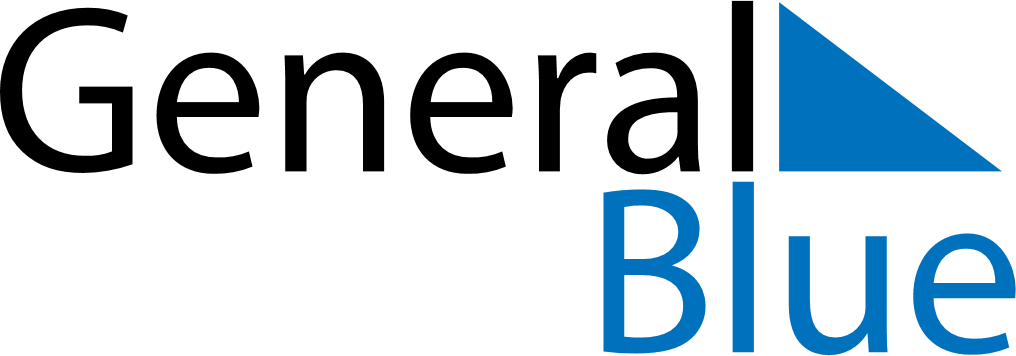 2024 – Q2Belarus  2024 – Q2Belarus  2024 – Q2Belarus  2024 – Q2Belarus  2024 – Q2Belarus  2024 – Q2Belarus  AprilSundayMondayTuesdayWednesdayThursdayFridaySaturdayApril123456April78910111213April14151617181920April21222324252627April282930AprilMaySundayMondayTuesdayWednesdayThursdayFridaySaturdayMay1234May567891011May12131415161718May19202122232425May262728293031MayJuneSundayMondayTuesdayWednesdayThursdayFridaySaturdayJune1June2345678June9101112131415June16171819202122June23242526272829June30May 1: Labour DayMay 5: Orthodox EasterMay 9: Victory DayMay 14: Commemoration Day